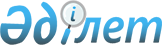 "О бюджете сельского округа Аралкум на 2024-2026 годы"Решение Аральского районного маслихата Кызылординской области от 26 декабря 2023 года № 147.
      В соответствии с пунктом 2 статьи 75 Кодекса Республики Казахстан "Бюджетный кодекс Республики Казахстан", пунктом 2-7 статьи 6 Закона Республики Казахстан "О местном государственном управлении и самоуправлении в Республики Казахстан" Аральский районный маслихат РЕШИЛ:
      1. Утвердить бюджет сельского округа Аралкум на 2024-2026 годы согласно приложениям 1, 2 и 3, в том числе на 2024 год в следующих объемах:
      1) доходы – 75146 тысяч тенге, в том числе:
      налоговые поступления – 5 697 тысяч тенге;
      неналоговые поступления – 180 тысяч тенге;
      поступления от продажи основного капитала – 500 тысяч тенге;
      поступления трансфертов – 68769 тысяч тенге;
      2) затраты – 76600 тысяч тенге;
      3) чистое бюджетное кредитование – 0;
      бюджетные кредиты – 0;
      погашение бюджетных кредитов– 0;
      4) сальдо по операциям с финансовыми активами – 0;
      приобретение финансовых активов – 0;
      поступления от продажи финансовых активов государства – 0;
      5) дефицит (профицит) бюджета – -1 454,2 тысяч тенге;
      6) финансирование дефицита (использование профицита) бюджета– 1 454,2 тысяч тенге;
      поступление займов– 0;
      погашение займов– 0;
      используемые остатки бюджетных средств – 1 454,2 тысяч тенге.
      Сноска. Пункт 1 – в редакции решения Аральского районного маслихата Кызылординской области от 11.04.2024 № 194 (вводится в действие с 01.01.2024).


      2. Настоящее решение вводится в действие с 1 января 2024 года и подлежит официальному опубликованию. Бюджет сельского округа Аралкум на 2024 год
      Сноска. Приложение 1 – в редакции решения Аральского районного маслихата Кызылординской области от 11.04.2024 № 194 (вводится в действие с 01.01.2024). Бюджет сельского округа Аралкум на 2025 год Бюджет сельского округа Аралкум на 2026 год
					© 2012. РГП на ПХВ «Институт законодательства и правовой информации Республики Казахстан» Министерства юстиции Республики Казахстан
				
      Председатель Аральского районного маслихата 

Б. Турахметов
Приложение 1 к решению
Аральского районного маслихата
№ 147 от "26" декабря 2023 года
Категория 
Категория 
Категория 
Категория 
Сумма на
2024 год
тысяч тенге
Класс
Класс
Класс
Сумма на
2024 год
тысяч тенге
Подкласс
Подкласс
Сумма на
2024 год
тысяч тенге
Наименование
Сумма на
2024 год
тысяч тенге
1
2
3
4
5
1. Доходы
75146
1
Налоговые поступления
5697
01
Подоходный налог
1 742
2
Индивидуальный подоходный налог
1 742
04
Hалоги на собственность
2890
1
Hалоги на имущество
133
3
Земельный налог
526
4
Налог на транспортные средства
2162
5
Единый земельный налог
69
05
Внутренние налоги на товары, работы и услуги
1 065
3
Поступления за использование природных и других ресурсов
1 050
4
Сборы за ведение предпринимательской и профессиональной деятельности
15
2
Неналоговые поступления
180
01
Доходы от государственной собственности
180
5
Доходы от аренды имущества, находящегося в государственной собственности
180
3
Поступления от продажи основного капитала
500
03
Продажа земли и нематериальных активов
500
1
Продажа земли
500
4
Поступления трансфертов
68769
02
Трансферты из вышестоящих органов государственного управления
68769
3
Трансферты из бюджета района (города областного значения) 
68769
Функциональная группа
Функциональная группа
Функциональная группа
Функциональная группа
Сумма на 
2024 год
Администратор бюджетных программ
Администратор бюджетных программ
Администратор бюджетных программ
Сумма на 
2024 год
Программа
Программа
Сумма на 
2024 год
Наименование
Сумма на 
2024 год
2. Расходы
76 600
01
Государственные услуги общего характера
40075
124
Аппарат акима города районного значения, села, поселка, сельского округа
40075
001
Услуги по обеспечению деятельности акима города районного значения, села, поселка, сельского округа
39775
022
Капитальные расходы государственного органа
300
07
Жилищно-коммунальное хозяйство
2 059
124
Аппарат акима города районного значения, села, поселка, сельского округа
2 059
008
Освещение улиц населенных пунктов
 502
009
Обеспечение санитарии населенных пунктов
1 103
011
Благоустройство и озеленение населенных пунктов
454
3.Чистое бюджетное кредитование
0
08
Культура, спорт, туризм и информационное пространство
18466
124
Аппарат акима города районного значения, села, поселка, сельского округа
18466
006
Поддержка культурно-досуговой работы на местном уровне
18 466
124
Аппарат акима города районного значения, села, поселка, сельского округа
16 000
040
Реализация мероприятий для решения вопросов обустройства населенных пунктов в реализацию мер по содействию экономическому развитию регионов в рамках Государственной программы развития регионов до 2025 года.
16 000
Бюджетные кредиты
0
5
Погашение бюджетных кредитов
0
4. Сальдо по операциям с финансовыми активами
0
Приобретение финансовых активов
0
5. Дефицит (профицит) бюджета
-1 454,0
6. Финансирование дефицита (использование профицита) бюджета
1 454,0
Поступление займов
0
Погашение займов 
0
8
Используемые остатки бюджетных средств
1 454,0
Остаток бюджетных средств
1 454,0
1
Свободные остатки бюджетных средств
1 454,2
01
Свободные остатки бюджетных средств
1 454,2
2
Остатки бюджетных средств на конец отчетного периода
0,2
01
Остатки бюджетных средств на конец отчетного периода
0,2Приложение 2 к решению
Аральского районного маслихата
№ 147 от "26" декабря 2023 года
Категория 
Категория 
Категория 
Категория 
Сумма на
2025 год
тысяч тенге
Класс 
Класс 
Класс 
Сумма на
2025 год
тысяч тенге
Подкласс
Подкласс
Сумма на
2025 год
тысяч тенге
Наименование 
Сумма на
2025 год
тысяч тенге
1
2
3
4
5
1. Доходы
63 588
1
Налоговые поступления
5 781
01
Подоходный налог
1 768
2
Индивидуальный подоходный налог
1 768
04
Hалоги на собственность
2 933
1
Hалоги на имущество
135
3
Земельный налог
534
4
Налог на транспортные средства
2 194
5
Единый земельный налог
70
05
Внутренние налоги на товары, работы и услуги
1 080
3
Поступления за использование природных и других ресурсов
1 065
4
Сборы за ведение предпринимательской и профессиональной деятельности
15
2
Неналоговые поступления
183
01
Доходы от государственной собственности
183
5
Доходы от аренды имущества, находящегося в государственной собственности
183
3
Поступление от продажи основного капитала
507
03
Продажа земли и нематериальных активов
507
1
Продажа земли
507
 4
Поступления трансфертов
57 117
02
Трансферты из вышестоящих органов государственного управления
57 117
3
Трансферты из бюджета района (города областного значения) 
57 117
Функциональная группа
Функциональная группа
Функциональная группа
Функциональная группа
Сумма на 
2025 год
Администратор бюджетных программ
Администратор бюджетных программ
Администратор бюджетных программ
Сумма на 
2025 год
Программа
Программа
Сумма на 
2025 год
Наименование
Сумма на 
2025 год
2. Расходы
63 588
01
Государственные услуги общего характера
41 334
124
Аппарат акима города районного значения, села, поселка, сельского округа
41 334
001
Услуги по обеспечению деятельности акима города районного значения, села, поселка, сельского округа
41 334
07
Жилищно-коммунальное хозяйство
937
124
Аппарат акима города районного значения, села, поселка, сельского округа
937
008
Освещение улиц населенных пунктов
520
009
Обеспечение санитарии населенных пунктов
417
08
Культура, спорт, туризм и информационное пространство
21 317
124
Аппарат акима города районного значения, села, поселка, сельского округа
21 317
006
Поддержка культурно-досуговой работы на местном уровне
21 317
3.Чистое бюджетное кредитование
0
Бюджетные кредиты
0
5
Погашение бюджетных кредитов
0
4. Сальдо по операциям с финансовыми активами
0
Приобретение финансовых активов
0
5. Дефицит (профицит) бюджета
0
6. Финансирование дефицита (использование профицита) бюджета
0
7.Поступление займов
8
Используемые остатки бюджетных средств
0
1
Свободные остатки бюджетных средств
0
01
Свободные остатки бюджетных средств
0
2
Остатки бюджетных средств на конец отчетного периода
0
01
Остатки бюджетных средств на конец отчетного периода
0Приложение 3 к решению
Аральского районного маслихата
№ 147 от "26" декабря 2023 года
Категория 
Категория 
Категория 
Категория 
Сумма на
2026 год
тысяч тенге
Класс 
Класс 
Класс 
Сумма на
2026 год
тысяч тенге
Подкласс
Подкласс
Сумма на
2026 год
тысяч тенге
Наименование 
Сумма на
2026 год
тысяч тенге
1
2
3
4
5
1. Доходы
63 588
1
Налоговые поступления
5 781
01
Подоходный налог
1 768
2
Индивидуальный подоходный налог
1 768
04
Hалоги на собственность
2 933
1
Hалоги на имущество
135
3
Земельный налог
534
4
Налог на транспортные средства
2 194
5
Единый земельный налог
70
05
Внутренние налоги на товары, работы и услуги
1 080
3
Поступления за использование природных и других ресурсов
1 065
4
Сборы за ведение предпринимательской и профессиональной деятельности
15
2
Неналоговые поступления
183
01
Доходы от государственной собственности
183
5
Доходы от аренды имущества, находящегося в государственной собственности
183
3
Поступление от продажи основного капитала
507
03
Продажа земли и нематериальных активов
507
1
Продажа земли
507
 4
Поступления трансфертов
57 117
02
Трансферты из вышестоящих органов государственного управления
57 117
3
Трансферты из бюджета района (города областного значения) 
57 117
Функциональная группа
Функциональная группа
Функциональная группа
Функциональная группа
Сумма на 
2026 год
Администратор бюджетных программ
Администратор бюджетных программ
Администратор бюджетных программ
Сумма на 
2026 год
Программа
Программа
Сумма на 
2026 год
Наименование
Сумма на 
2026 год
2. Расходы
63 588
01
Государственные услуги общего характера
41 334
124
Аппарат акима города районного значения, села, поселка, сельского округа
41 334
001
Услуги по обеспечению деятельности акима города районного значения, села, поселка, сельского округа
41 334
07
Жилищно-коммунальное хозяйство
937
124
Аппарат акима города районного значения, села, поселка, сельского округа
937
008
Освещение улиц населенных пунктов
520
009
Обеспечение санитарии населенных пунктов
417
08
Культура, спорт, туризм и информационное пространство
21 317
124
Аппарат акима города районного значения, села, поселка, сельского округа
21 317
006
Поддержка культурно-досуговой работы на местном уровне
21 317
3.Чистое бюджетное кредитование
0
Бюджетные кредиты
0
5
Погашение бюджетных кредитов
0
4. Сальдо по операциям с финансовыми активами
0
Приобретение финансовых активов
0
5. Дефицит (профицит) бюджета
0
6. Финансирование дефицита (использование профицита) бюджета
0
7.Поступление займов
8
Используемые остатки бюджетных средств
0
1
Свободные остатки бюджетных средств
0
01
Свободные остатки бюджетных средств
0
2
Остатки бюджетных средств на конец отчетного периода
0
01
Остатки бюджетных средств на конец отчетного периода
0